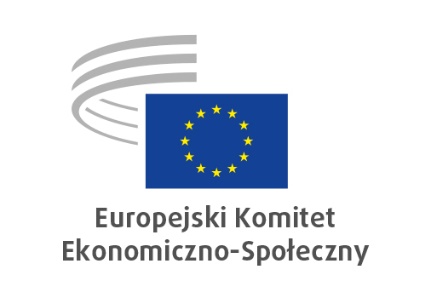 INTZAWIADOMIENIE O POSIEDZENIUSEKCJA JEDNOLITEGO RYNKU, PRODUKCJI I KONSUMPCJIProjekt porządku obrad:Przyjęcie projektu porządku obradZatwierdzenie protokołu 204. posiedzenia, które odbyło się w dniu 9 lutego 2021 r.INT – EESC-2021-00780-00-00-PV-TRAKomunikaty przewodniczącego i sprawozdania z misjiINT/916 – Plan działania na rzecz unii celnejCOM(2020) 581 final	INT/916 – EESC-2020-05102-00-00-PA-TRASprawozdawca: Anastasis YIAPANIS (CY-III)	INT/917 – Pojedynczy punkt kontaktowy w dziedzinie ceł	COM(2020) 673 final – 2020/0306 (COD)INT/917 – EESC-2020-05113-00-00-PA-TRASprawozdawca: Athanasios IOANNIDIS (EL-III)	INT/918 – Prognozowanie strategiczne	COM(2020) 493 finalINT/918 – EESC-2020-05345-00-00-PA-TRASprawozdawczyni: Sandra PARTHIE (DE-I)	INT/920 – Strategia w zakresie płatności w sektorze detalicznym	COM(2020) 592 finalINT/920 – EESC-2020-05186-00-00-PA-TRASprawozdawca: Antonio GARCÍA DEL RIEGO (ES-I)Współsprawozdawca: Kęstutis KUPŠYS (LT-III)	INT/924 – Nowa europejska przestrzeń badawcza na rzecz badań naukowych i innowacji	COM(2020) 628 finalINT/924 – EESC-2020-05146-00-00-PA-TRASprawozdawca: Paul RÜBIG (AT-I)Organizacja prac sekcjiSprawy różneTermin następnego posiedzenia: 31 marca 2021 r._____________UWAGA:	Członkowie i eksperci proszeni są o podpisanie listy obecności. Podpis jest warunkiem uzyskania zwrotu kosztów związanych z udziałem w obradach.	Posiedzenie będzie nagrywane – zob. decyzja nr 206/17 A. Oświadczenie o ochronie prywatności.Prosimy o zapoznanie się z poniższymi uwagami specjalnymi.Data02/03/2021, 10.30MiejsceRue Belliard 99 – 1040 BrukselaSalaSala JDE 62 w połączeniu z posiedzeniem wirtualnym z wykorzystaniem InteractioPrzewodniczącyAlain COHEURPosiedzenie nr205Data dokumentu23/02/2021Uwaga dla członków prezydium sekcjiUwaga dla członków prezydium sekcjiPosiedzenie prezydium sekcji02/03/2021, 9.30–10.30, sala JDE 63, w połączeniu z posiedzeniem wirtualnym z wykorzystaniem InteractioUWAGI SPECJALNEZ zastrzeżeniem dotyczącym rozwoju pandemii w Belgii oraz zgodnie z decyzją przewodniczącej posiedzenia Komitetu powinny odbywać się w formacie hybrydowym.Uczestnicy zaproszeni na spotkanie hybrydowe, którzy planują osobiście wziąć udział w posiedzeniu, powinni poinformować organizatora spotkania, że będą fizycznie obecni na posiedzeniu, co najmniej tydzień kalendarzowy przed datą posiedzenia. Nieprzestrzeganie tego przepisu spowoduje, że członkowie nie będą mieli wstępu do sali posiedzeń.Wszystkie informacje techniczne dotyczące organizacji wideokonferencji za pośrednictwem aplikacji Interactio zostaną Państwu przesłane w odrębnej wiadomości. Wszelkie pytania dotyczące zwrotów kosztów prosimy kierować do Działu Warunków Pracy Członków.Osoby, którzy nie mogą wziąć udziału w posiedzeniu, proszone są o wcześniejsze powiadomienie na adres e-mail int@eesc.europa.eu.Informacje na temat praktycznych ustaleń można znaleźć na stronie intranetowej EKES-u. Więcej informacji na temat środków obowiązujących w Belgii można znaleźć na stronie: https://www.info-coronavirus.be/en/.Zamówione tłumaczenie ustne zBG-ES-CS-DA-DE-ET-EL-EN-FR-HR-IT-LV-LT-HU-MT-NL-PL-PT-RO-SK-SL-FI-SVnaES-DE-EL-EN-FR-HR-IT-NL-PL-SK